Morning Prayer 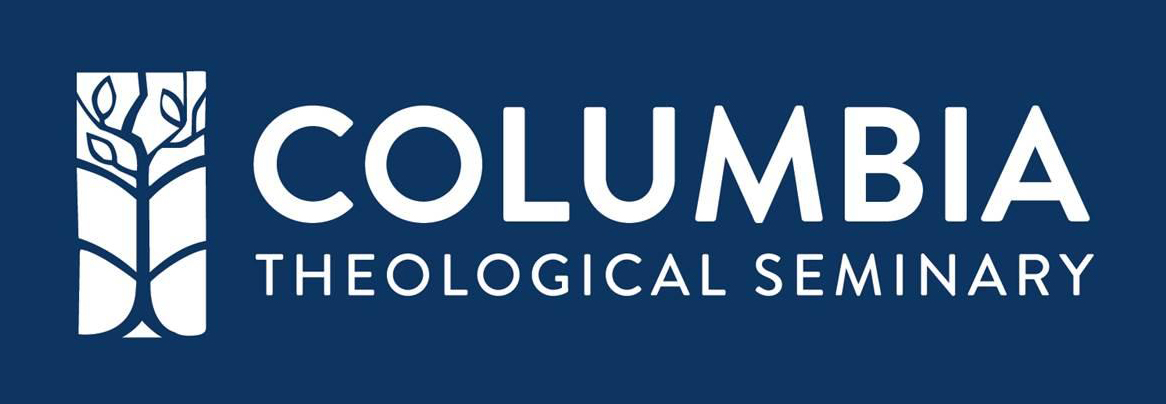 Day/Date(Change/add/delete worship elements and/or their names as is appropriate to the service you are planning and the denomination/s and tradition/s you represent. Text in the body of the bulletin should be in Calibri 12 point font.)Prelude         						   Title	*Opening Sentences*Opening Prayer*Psalm, Song, or Hymn			                Title		    	      	            Hymnal (GTG/AAHH) #Psalm(s)Old and/or New Testament ReadingHymn/Canticle				                Title				            Hymnal (GTG/AAHH) #Thanksgiving and Intercession*Hymn/Song					                Title			                         Hymnal (GTG/AAHH) #*Dismissal*Signs of Peace *Please rise in body or spirit.Worship NotesGreeters: Please invite one or two faculty, staff, or students to serve as greeters.Organist: Readers: Prayer:Song Leaders:Worship Planning: Sources: (Include the names of authors within our CTS community as well as names and publishers of other works.Some works are in the public domain and/or explicitly say they are available for use. Some copyrighted works are covered by our OneLicense or CCLI subscriptions, and if so, the permission note must include our membership numbers (#A-712628 and #XXXXXX). We suggest the following format: [“Hallelujah.” Text: Juana Cervantez; Music: Mexican folk song. ©2000 Good Music Co., admin. by GIA Publication, Inc. OneLicense.net #A-712628 or CCLI License # XXXXXX.] This notice does not have to appear in bulletins which are not reprinting copyrighted material. For works not covered by OneLicense or CCLI, the permission must be obtained through the copyright owner, and the note in the bulletin should read: “© (year) by (owner). Used with permission.” Example: [© 2016 by Kim Dong Wan. Used with permission.]